PERNYATAAN KEASLIAN SKRIPSISaya yang bertanda tangan dibawah ini:	Nama		: ARDHIANSYAH	Nim		: 1241041006	Jurusan/Prodi	: Teknologi Pendidikan	Fakultas	: Ilmu Pendidikan	Judul Skripsi	: “Pengaruh Penggunaan Media Flipbook Terhadap  Hasil     			  Belajar Siswa  Mata  Pelajaran  IPA Biologi  siswa  Kelas  VIII  			  MTs DDI Baru-Baru Tanga  Kec.Pangkajene  Kab.Pangkep”Menyatakan dengan sebenar-benarnya bahwa skripsi yang saya tulis ini benar-benar merupakan hasil karya sendiri dan bukan merupakan pengambil-alihan tulisan atau pikiran orang lain yang saya akui sebagai hasil tulisan atau pikiran sendiri. Apabila dikemudian hari terbukti atau dibuktikan bahwa skripsi ini hasil Jiplakan atau mengandung unsur plagiat, maka saya bersedia menerima sanksi atas perbuatan tersebut sesuai dengan yang berlaku.							Makassar,  1 Juni 2016							Yang membuat pernyataan	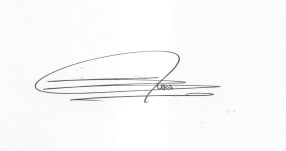 							ARDHIANSYAH							NIM.1241041006